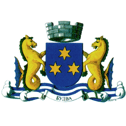 CRNA GORAOPŠTINA BUDVASekretarijat za zaštitu imovineTrg Sunca broj 3, 85310 Budva, Crna Gora, tel: +382 33 456 922, 456 827, zastita.imovine@budva.me    Broj:  UPI-02-037/22-3/2Budva,  16.02.2022.godineSekretarijat za zaštitu imovine Opštine Budva na osnovu člana 30 stav 1 Zakona o slobodnom pristupu informacijama („ Sl.list CG“ br.44/12) postupajući po zahtjevu Simović Jovana koji je dostavljen ovom  Sekretarijatu putem emal-a dana 15.02.2022.godine a zaveden pod poslovnim brojem UPI-02-037/22-3/1 radi pristupa informaciji donosi :			                                	R J E Š E NJ E USVAJA se zahtjev Simović Jovana iz Budve  pa se dozvoljava pristup informaciji- fotokopiji Ugovora o kupoprodaji zaključenim između Opštine Budva i Budvanske rivijere br.UZZ 162/2012.Pristup informaciji iz tačke 1 dispozitiva ovog rješenja ostvariće se dostavljanjem elektronskim putem. Žalba protiv ovog rješenja ne odlaže njegovo izvršenje.						O b r a z l o ž e nj eSimović Jovan iz Budve  obratio se ovom sekretarijartu sa zahtjevom za slobodan pristup informacijama br. UPI-02-037/22-3/1 od 15.02.2022godine,  kojim je tražio  pristup informaciji- fotokopiji Ugovora o kupoprodaji zaključenim između Opštine Budva i Budvanske rivijere br.UZZ 162/2012 . U postupku po navedenom zahtjevu, Sekretarijat za zaštitu imovine  je utvrdio da posjeduje traženu informacija te da se u istim ne nalaze podaci čijim bi objelodanjivanjem ugrozio neki od interesa iz člana 14 Zakona o slobodnom pristupu informacijama , pa nalazi da zahtjev treba usvojiti kao osnovan, u skladu sa članom 13 i članom 21 stav 2 Zakona o slobodnom pristupu informacijama.	Budući da se pristup istoj omogućava dostavljanjem elektronskim puteem, troškova postupka nije bilo. 	Žalba na rješenje ne odlaže izvršenje, shodno članu 36 Zakona o slobodnom pristupu informacijama.Na osnovu navedenog odlučeno je kao u dispozitivu rješenja .PRAVNA POUKA : protiv ovog Rješenja može se izjaviti žalba Agenciji za zaštitu podataka o ličnosti i pristup informacijama u roku od 15 dana od prijema rješenja  neposredno ili preko ovog sekretarijata.Žalba se podnosi u dva primjerka, sa dokazom o uplati administrativne takse na žiro račun broj ,510- 8176777-39 shodno tarifnom broju 2 Zakona o administrativnim taksama ( „ Sl.list RCG“, br.53/03...02/06 i „ Sl.list CG“, br.22/08....26/11). Dostavljeno :                                                            	   		SEKRETAR                            podnosiocu zahtjeva 			 Agenciji za zaštitu podataka o ličnosti 			                              	i pristup informacijama u spise predmeta